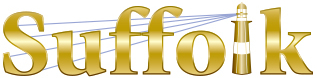 County Community College
Michael J. Grant Campus Academic AssemblyResolution 2020-02 [01]Approving the HUM111 The HolocaustCourse Revision Proposal (AEG)Whereas the English and Humanities faculty at all three campuses have proposed a revision to HUM111 The Holocaust; and Whereas the intention of the revision is to bring HUM111 The Holocaust into alignment with SUNY’s General Education Requirements for Humanities so that our students may use it to satisfy their SUNY General Education Requirement for Humanities; and Whereas the HUM111 The Holocaust Course Revision Proposal has received the necessary multi-campus approvals; and Whereas the College Curriculum Committee approved the HUM111 The Holocaust Course Revision Proposal on 12-19-2019 by a vote of 9-0-0; therefore be itResolved that the (name of governance body) approves the HUM111 The Holocaust Course Revision Proposal.	Passed [38-2-0] on February 25, 2020